Sample Assessment Outline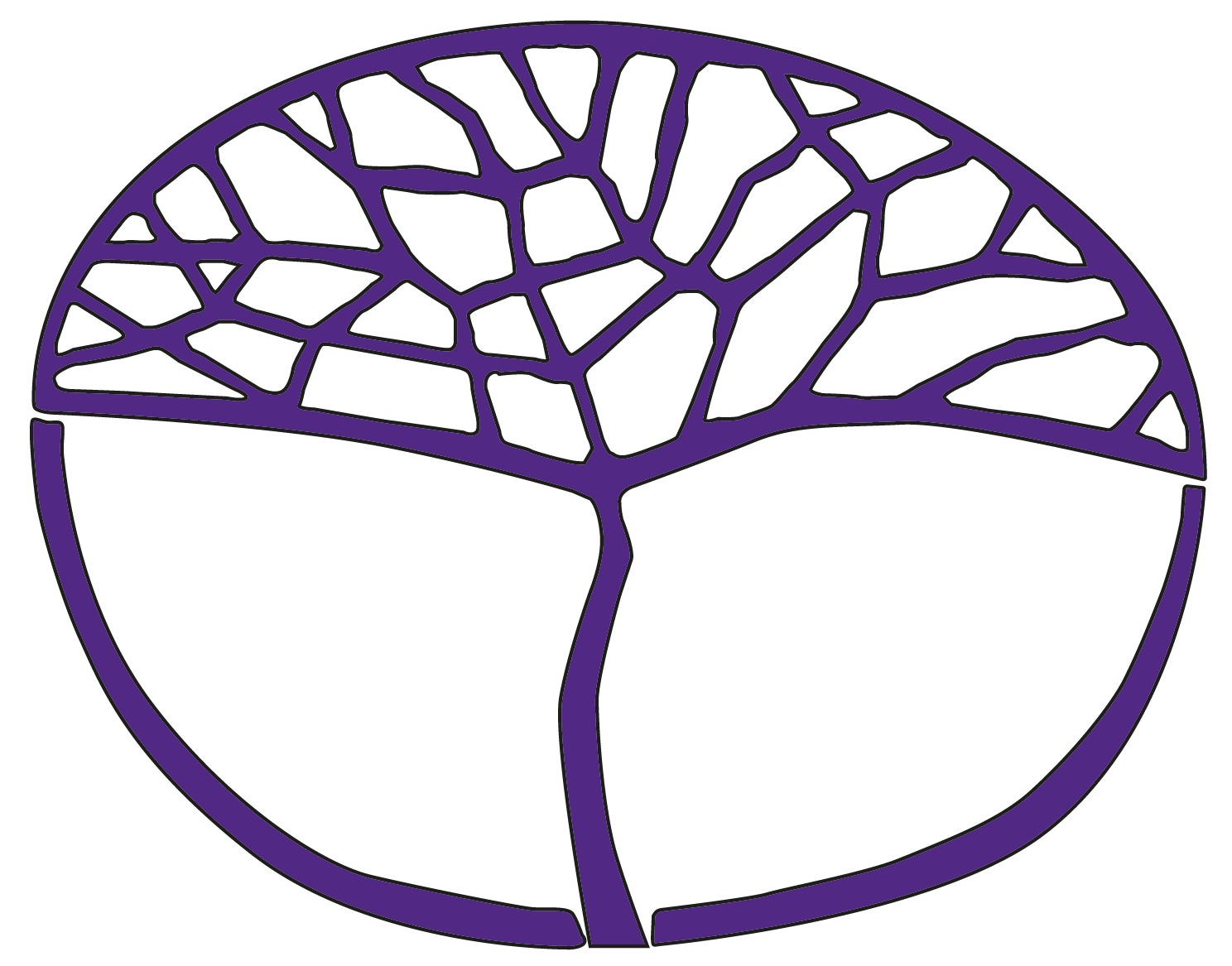 Business Management and EnterprisePreliminary Unit 3 and Unit 4Copyright© School Curriculum and Standards Authority, 2014This document – apart from any third party copyright material contained in it – may be freely copied, or communicated on an intranet, for non-commercial purposes in educational institutions, provided that the School Curriculum and Standards Authority is acknowledged as the copyright owner, and that the Authority’s moral rights are not infringed.Copying or communication for any other purpose can be done only within the terms of the Copyright Act 1968 or with prior written permission of the School Curriculum and Standards Authority. Copying or communication of any third party copyright material can be done only within the terms of the Copyright Act 1968 or with permission of the copyright owners.Any content in this document that has been derived from the Australian Curriculum may be used under the terms of the Creative Commons Attribution-NonCommercial 3.0 Australia licenceDisclaimerAny resources such as texts, websites and so on that may be referred to in this document are provided as examples of resources that teachers can use to support their learning programs. Their inclusion does not imply that they are mandatory or that they are the only resources relevant to the course.Sample assessment outlineBusiness Management and Enterprise – PreliminaryUnit 3Sample assessment outlineBusiness Management and Enterprise – PreliminaryUnit 4Assessment taskNotional 
due dateUnit outcome: recognise that 
the selling price 
of an item needs to return a profitUnit outcome: recognise 
correct ways of handling money Unit outcome: recognise ways 
to promote products and servicesUnit outcome: show how, 
where and when to seek 
assistance Unit outcome: apply the attributes of an efficient workerUnit outcome: apply the attributes of working 
in a teamTask 1: Working in a teamStudents will be producing items as part of a small 
school-based business. Whilst creating products or providing a service, students demonstrate they understand the importance of the individual’s contribution to the team.  Evidence of understanding the individual’s contribution to the team to be demonstrated through using photographs of students to create a teamwork poster.Week 7 Task 2: Students to create their own advertisement that can be used to promote the product or business. The advertisement may take any form; for example, a poster or a video. Advertisement includes features of an advertisement and key words language.Week 9Task 3: Students to demonstrate an understanding of the money exchange situation. Role play the selling and buying of products. Initial teacher assessment of student ability to handle money correctly and use appropriate language when handling customers. Week 13SAMPLE PLANNING CHECKLIST 
Business Management and Enterprise Preliminary Unit 3( = Unit content covered)Task 1TeamworkTask 2AdvertisingTask 3Money-handlingKnowledge and understandingsKnowledge and understandingsKnowledge and understandingsKnowledge and understandingsthe concept of ethical practice when receiving cashrefunding cashdealing with customersthe concept of selling price to provide a profit for the businessways to promote a product or service, including:radio advertisingtelevision advertisinginternet advertisingoutdoor advertisingsponsorship ways to communicate when promoting a product or providing a servicefeatures of an advertisementlocations to promote a product or service within the school attributes of an efficient worker when preparing to sell a product or provide a service, including:uses resources efficiently seeks assistance when necessaryfocuses on tasks and avoids distractionsteamwork skills when preparing to sell a product or provide a service, including:co-operates with team memberstakes turnsshares resourceskey words associated with preparing to sell a product or provide a service, including:  selling pricemarket promotion advertisingsalesSkillsSkillsSkillsSkillsrecognises ways of promoting a product or servicecalculates the profit to be made on the sale of the product or servicecalculates the selling price for a product or service  chooses from a variety of media to advertise a product or service  creates an advertisement finds suitable locations to promote a product or service within the schooluses the advertisement to publicise the product or serviceuses effective communication skills when promoting a product or providing a service recognises own teamwork skillsrecognises own strengths that will be valuable to the teamuses customer service skills when greeting a potential customer follows instructions or a schedule to complete a task SAMPLE PLANNING CHECKLIST 
Business Management and Enterprise Preliminary Unit 3( = Unit content covered)Task 1TeamworkTask 2AdvertisingTask 3Money-handlingfollows classroom rules when preparing to sell a product or provide a serviceuses teamwork skills when promoting a product or providing a serviceapplies the attributes of an efficient worker when preparing to sell a product or provide a serviceuses business vocabularyAssessment taskNotional 
due dateUnit outcome: recycle 
resourcesUnit outcome: recognise 
money spent versus 
money received Unit outcome: handle money correctly and ethicallyUnit outcome: apply 
customer 
service skillsUnit outcome: show how, 
where and when to 
seek assistance Unit outcome: apply the attributes 
of an efficient workerUnit outcome: participate 
as a member 
of a teamTask 4 due Week 6: Students to choose and investigate a job within a business focusing on the attributes of an efficient worker within that job. Students can either write or use photos or pictographs to complete the task.Week 6Task 5 Part 1: Selling: school-based venue.Students to demonstrate the use of effective communication skills, efficient worker skills, ethical handling of money and good teamwork skills.Week 14Task 5 Part 2: Selling: venue outside the school environment. Students to demonstrate the use of effective communication skills, efficient worker skills, ethical handling of money and good teamwork skills.Week 16SAMPLE PLANNING CHECKLIST 
Business Management and Enterprise Preliminary Unit 4( = Unit content covered)Task 4 Investigating a jobTask 5 Part 1Task 5 Part 2Knowledge and understandingsthe concept of ethical practice when receiving cashrefunding cashdealing with customersthe concept of selling price to provide a profit for the businessways to promote a product or service, including:radio advertisingtelevision advertisinginternet advertisingoutdoor advertisingsponsorship ways to communicate when promoting a product or providing a servicefeatures of an advertisementlocations to promote a product or service within the school attributes of an efficient worker when preparing to sell a product or provide a service, including:uses resources efficiently seeks assistance when necessaryfocuses on tasks and avoids distractionsteamwork skills when preparing to sell a product or provide a service, including:co-operates with team memberstakes turnsshares resourceskey words associated with preparing to sell a product or provide a service, including:  selling pricemarket promotion advertisingsalesSkillsuses effective communication skills when dealing with customersuses customer service skills when dealing with customersresolves customer issues sells the product or provides a service follows simple, correct procedures for handling money, including:     receiving moneygiving correct changecounts and records amount of money received on the sale of a product or service  calculates profit using money spent and money received follows correct procedures when seeking assistancefollows instructions or a schedule to complete a task follows classroom rules when selling a product or providing a servicerecognises own teamwork skillsrecognises own strengths that will be valuable to the team uses teamwork skills when selling a product or providing a serviceapplies the attributes of an efficient worker when selling a product or providing a service uses business vocabulary